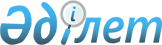 Об утверждении Правил проведения религиоведческой экспертизыПриказ Министра культуры и спорта Республики Казахстан от 30 декабря 2014 года № 162. Зарегистрирован в Министерстве юстиции Республики Казахстан 5 февраля 2015 года № 10184.
      В соответствии с подпунктом 10-1) статьи 4 Закона Республики Казахстан "О религиозной деятельности и религиозных объединениях" ПРИКАЗЫВАЮ:
      Сноска. Преамбула - в редакции приказа и.о. Министра информации и общественного развития РК от 10.03.2022 № 70 (вводится в действие по истечении десяти календарных дней после дня его первого официального опубликования).


      1. Утвердить прилагаемые Правила проведения религиоведческой экспертизы. 
      2. Комитету по делам религий Министерства культуры и спорта Республики Казахстан в установленном законодательством порядке обеспечить: 
      1) государственную регистрацию настоящего приказа; 
      2) направление настоящего приказа на официальное опубликование в периодических печатных изданиях и в информационно-правовой системе "Әділет" в течение 10 календарных дней после его государственной регистрации;
      3) размещение настоящего приказа на интернет-ресурсе Министерства культуры и спорта Республики Казахстан после его официального опубликования. 
      3. Признать утратившими силу:
      1) приказ Председателя Агентства Республики Казахстан по делам религий от 30 октября 2012 года № 112 "Об утверждении Инструкции по отбору экспертов для проведения религиоведческой экспертизы (зарегистрированный в Реестре государственной регистрации нормативных правовых актов за № 8116, опубликованный в газете "Казахстанская правда" от 16 января 2013 года № 14-15 (27288-27289); 
      2) приказ Председателя Агентства Республики Казахстан по делам религий от 23 декабря 2013 года № 50 "О внесении изменений в приказ Председателя Агентства Республики Казахстан по делам религий от 30 октября 2012 года № 112 "Об утверждении Инструкции по отбору экспертов для проведения религиоведческой экспертизы" (зарегистрированный в Реестре государственной регистрации нормативных правовых актов за № 9103, опубликованный в газете "Казахстанская правда" от 27 марта 2014 года № 59 (27680). 
      4. Контроль за исполнением настоящего приказа возложить на вице-министра культуры и спорта Республики Казахстан Азильханова М.А. 
      5. Настоящий приказ вводится в действие по истечении десяти календарных дней после дня его первого официального опубликования.  Правила проведения религиоведческой экспертизы
      Сноска. Правила - в редакции приказа Министра информации и общественного развития РК от 31.03.2020 № 95 (вводится в действие по истечении десяти календарных дней после дня его первого официального опубликования). Глава 1. Общие положения
      1. Настоящие Правила проведения религиоведческой экспертизы (далее – Правила) разработаны в соответствии с подпунктом 10-1) статьи 4 Закона Республики Казахстан "О религиозной деятельности и религиозных объединениях" (далее – Закон) и подпунктом 1) статьи 10 Закона Республики Казахстан "О государственных услугах" и определяют порядок проведения религиоведческой экспертизы (далее – государственная услуга).
      Сноска. Пункт 1 - в редакции приказа и.о. Министра информации и общественного развития РК от 10.03.2022 № 70 (вводится в действие по истечении десяти календарных дней после дня его первого официального опубликования).


      2. Проведение религиоведческой экспертизы (далее – экспертиза) обеспечивается Комитетом по делам религий Министерства культуры и информации Республики Казахстан (далее – услугодатель).
      Сноска. Пункт 2 - в редакции приказа Министра культуры и информации РК от 08.02.2024 № 47-НҚ (вводится в действие по истечении десяти календарных дней после дня его первого официального опубликования).


      2-1. Уполномоченный орган направляет информацию о внесенных изменениях и (или) дополнениях в настоящие Правила в течение 3 (трех) рабочих дней в Единый контакт-центр, оператору информационно-коммуникационной инфоструктуры "электронного правительства" и услугодателю.
      Сноска. Правила дополнены пунктом 2-1 в соответствии с приказом Министра информации и общественного развития РК от 22.12.2022 № 557 (вводится в действие по истечении десяти календарных дней после дня его первого официального опубликования).


      3. К объектам экспертизы относятся:
      учредительные документы религиозных объединений;
      документы религиозного содержания (содержащие структуру, основы вероучения, религиозную практику, формы и методы религиозной деятельности);
      духовные (религиозные) образовательные программы;
      информационные материалы религиозного содержания, религиозная литература и предметы религиозного назначения.
      4. В соответствии с пунктом 3 статьи 6 Закона религиоведческая экспертиза проводится экспертами (специалистами), обладающими специальными знаниями и (или) опытом работы в сфере религиозной деятельности, с привлечением при необходимости представителей государственных органов и иных специалистов в порядке, установленном в настоящих Правилах.
      Сноска. Пункт 4 - в редакции приказа и.о. Министра информации и общественного развития РК от 10.03.2022 № 70 (вводится в действие по истечении десяти календарных дней после дня его первого официального опубликования).


      5. Для проведения экспертизы привлекаются эксперты, имеющие высшее и (или) послевузовское образование по направлению гуманитарные науки по одной из следующих специальностей:
      религиоведение;
      теология;
      исламоведение, а также эксперты, имеющие опыт работы в сфере религиозной деятельности не менее двух лет.
      Сноска. Пункт 5 - в редакции приказа и.о. Министра информации и общественного развития РК от 10.03.2022 № 70 (вводится в действие по истечении десяти календарных дней после дня его первого официального опубликования).


      6. Основаниями для проведения экспертизы являются:
      1) обращения физических и (или) юридических лиц в уполномоченный орган;
      2) поступление религиозной литературы, иных информационных материалов религиозного содержания в библиотечные фонды организаций Республики Казахстан, а также к услугодателю;
      3) обращение физических лиц за регистрацией в качестве миссионеров и регистрацией религиозных объединений;
      4) ввоз информационных материалов религиозного содержания, за исключением материалов, предназначенных для личного пользования;
      5) приказ руководителя услугодателя;
      6) изготовление, выпуск и распространение религиозной литературы и иных информационных материалов религиозного содержания. Глава 2. Порядок проведения религиоведческой экспертизы
      7. Экспертиза включает в себя:
      1) определение принадлежности содержания объекта к конкретному вероучению, исследование на предмет соблюдения аксиологической нейтральности содержания исследуемого объекта, также оценка вероятности негативного влияния религиозных взглядов и культовой практики на последователей учения и других членов общества;
      2) рассмотрение объектов экспертизы с учетом вопросов, поставленных услугодателем. При рассмотрении учредительных документов религиозных объединений проводится изучение деятельности религиозных объединений, в том числе форм и методов их фактической деятельности;
      3) изучение объекта экспертизы на предмет выявления противоречий нормам Конституции и законодательства Республики Казахстан, также нарушений прав и свобод граждан Республики Казахстан.
      8. Для получения государственной услуги физические и (или) юридические лица (далее – услугополучатель) предоставляют в канцелярию услугодателя либо через веб-портал "электронного правительства" www.egov.kz, www.elicense.kz (далее – Портал) заявление по форме согласно приложению 1 к настоящим Правилам.
      Перечень основных требований к оказанию государственной услуги, включающий характеристики процесса, форму, содержание и результат оказания, а также иные сведения с учетом особенностей предоставления государственной услуги изложены согласно приложению 2 к настоящим Правилам.
      Услугодатель в день поступления заявления осуществляет их прием, регистрацию (при обращении услугополучателя после окончания рабочего времени, в выходные и праздничные дни согласно трудовому законодательству Республики Казахстан, прием заявлений осуществляется следующим рабочим днем).
      Подтверждением принятия пакета документов при обращении через канцелярию услугодателя, является копия заявления услугополучателя со штампом услугодателя, содержащая дату, время приема и номер входящих документов, с указанием фамилии, имени, отчества (при его наличии) лица, принявшего документы.
      При представления услугополучателем неполного пакета документов, предусмотренных перечнем основных требований к оказанию государственной услуги, и (или) документов с истекшим сроком действия услугодатель отказывает в приеме заявления.
      Услугодатель осуществляет учет оказания государственной услуги в информационную систему мониторинга оказания государственных услуг в порядке, установленном уполномоченным органом в сфере информатизации.
      При подаче услугополучателем заявления через Портал в "личный кабинет" направляется информация о статусе рассмотрения запроса на оказание государственной услуги, а также уведомление с указанием даты и времени получения результата оказания государственной услуги.
      Сведения о документах, удостоверяющих личность и либо электронный документ из сервиса цифровых документов – для физических лиц, или свидетельства либо справка о государственной регистрации (перерегистрации) религиозного объединения – для юридических лиц; услугодатель получают из соответствующих государственных информационных систем через шлюз "электронного правительства".";
      При направлении услугополучателем через Портал без прикрепления электронных форм объектов экспертизы, услугодатель в течение 1 (одного) рабочего дня направляет уведомление согласно приложению 3 к Правилам услугополучателю о необходимости направления оригиналов объекта экспертизы на адрес услугополучателя.
      Объекты экспертизы направляются услугополучателем посредством почтовой связи либо нарочно в адрес услугодателя в течение 30 (тридцати) календарных дней со дня получения уведомления.
      Срок проведения экспертизы приостанавливается до получения объектов экспертизы услугодателем.
      Услугодатель не позднее 1 (одного) рабочего дня с момента регистрации заявления направляет объект экспертизы сопроводительным письмом на экспертизу.
      Сноска. Пункт 8 - в редакции приказа Министра информации и общественного развития РК от 22.12.2022 № 557 (вводится в действие по истечении десяти календарных дней после дня его первого официального опубликования).


      8-2. В случае поступления на экспертизу объекта, содержащего более 300 (трехсот) печатных страниц или аудио, видео записи длительностью более 2 (двух) часов, производство экспертизы поручается 2 (двум) или более экспертам.
      Экспертное заключение составляется после совместного анализа полученных выводов каждого эксперта и представляет собой единое заключение.
      Сноска. Правила дополнены пунктом 8-2 в соответствии с приказом и.о. Министра информации и общественного развития РК от 10.03.2022 № 70 (вводится в действие по истечении десяти календарных дней после дня его первого официального опубликования).


      9. При поступлении объекта экспертизы эксперт (эксперты) в течение 17 (семнадцати) рабочих дней проводит экспертизу объекта и направляет услугодателю экспертное заключение, а также возвращает объект экспертизы услугодателю.
      Сноска. Пункт 9 - в редакции приказа и.о. Министра информации и общественного развития РК от 10.03.2022 № 70 (вводится в действие по истечении десяти календарных дней после дня его первого официального опубликования).


      10. Срок проведения экспертизы продлевается на 15 (пятнадцать) рабочих дней в случае направления запросов в заинтересованные религиозные объединения, государственные органы Республики Казахстан, организации и общественные объединения, в международные организации (через Министерство иностранных дел Республики Казахстан) о предоставлении дополнительных материалов и информации при недостаточности материалов по объекту, имеющихся у эксперта (экспертов). При продлении срока проведения экспертизы услугодатель в течение 3 (трех) рабочих дней со дня направления запросов письменно извещает об этом услугополучателя, в случае обращения через Портал уведомляет в форме электронного документа.
      11. Для проведения религиоведческой экспертизы уполномоченный орган определяет экспертов, соответствующих требованиям пункта 5 настоящих Правил. При привлечении представителей государственных органов и иных специалистов, а также при определении более 3 (трех) экспертов по одному объекту уполномоченным органом формируется экспертная группа. Экспертное заключение составляется совместно на основе полученных выводов каждого эксперта.
      Сноска. Пункт 11 - в редакции приказа и.о. Министра информации и общественного развития РК от 10.03.2022 № 70 (вводится в действие по истечении десяти календарных дней после дня его первого официального опубликования).


      12. Услугодатель предоставляет эксперту (экспертам, членам экспертной группы) перечень вопросов для проведения экспертизы по объекту.
      13. При недостаточности материалов по объекту, имеющихся у эксперта (экспертов), услугодатель направляет запросы в заинтересованные религиозные объединения, государственные органы Республики Казахстан, организации и общественные объединения, в международные организации (через Министерство иностранных дел Республики Казахстан) о предоставлении дополнительных материалов и информации.
      14. В ходе проведения экспертизы эксперт (эксперты, члены экспертной группы):
      1) составляет мотивированное, научно обоснованное, объективное и полное экспертное заключение;
      2) не разглашает, а также воздерживается от публичной оценки сведений об объекте экспертизы, материалах и информации, представленных для проведения экспертизы.
      15. По итогам экспертизы составляется экспертное заключение, имеющее рекомендательный характер.
      В экспертном заключении указываются:
      1) номер заключения экспертизы;
      2) лицо (лица), проводившее экспертизу;
      3) данные, указывающие компетентность эксперта (эксперты): специальность, научная степень (при наличии);
      4) основание (я) для проведения экспертизы;
      5) полное наименование объекта экспертизы;
      6) религиозная принадлежность объекта экспертизы;
      7) выходные данные объекта экспертизы. Если объектом экспертизы является информационный материал религиозного содержания или религиозная литература, то указываются автор и/или переводчик (и), составитель (и), издательство, год издания, количество страниц, ISBN (Международный стандартный книжный номер) при наличии, язык содержания объекта, если объектом экспертизы являются учредительные документы юридического лица (религиозного объединения) - юридический адрес, дата принятия учредительного документа, количество страниц, язык содержания объекта, если объектом экспертизы являются духовные (религиозные) образовательные программы духовных учебных заведений - количество страниц объекта, язык содержания объекта;
      8) мотивированные, научно обоснованные, объективные и полные ответы на поставленные услугодателем вопросы;
      9) вывод эксперта, в котором указывается, рекомендован или не рекомендован объект экспертизы к использованию и распространению на территории Республики Казахстан.
      16. Экспертное заключение подписывается и каждая страница заключения экспертизы заверяется подписью эксперта (экспертов, членов экспертной группы). После получения экспертного заключения услугодатель в течение 2 (двух) рабочих дней подготавливает письмо в бумажной форме, либо в форме электронного документа, подписанного электронной цифровой подписью услугодателя о результатах экспертного заключения подписанным руководством услугодателя, либо мотивированный ответ об отказе в предоставлении государственной услуги.
      16-1. При выявлении оснований для отказа в оказании государственной услуги услугодатель уведомляет услугополучателя о предварительном решении об отказе в оказании государственной услуги, а также о времени и месте (способе) проведения заслушивания для предоставления услугополучателю возможности выразить позицию по предварительному решению.
      Услугодатель уведомляет услугополучателя о заслушивании не менее чем за 3 (три) рабочих дня до завершения срока оказания государственной услуги. Заслушивание проводится не позднее 2 (двух) рабочих дней со дня уведомления.
      По результатам заслушивания услугодатель выдает письмо в бумажной форме, либо в форме электронного документа, подписанного электронной цифровой подписью услугодателя о результатах экспертного заключения подписанным руководством услугодателя, либо мотивированный ответ об отказе в предоставлении государственной услуги.
      Сноска. Правила дополнены пунктом 16-1 в соответствии с приказом и.о. Министра информации и общественного развития РК от 10.03.2022 № 70 (вводится в действие по истечении десяти календарных дней после дня его первого официального опубликования); в редакции приказа Министра информации и общественного развития РК от 22.12.2022 № 557 (вводится в действие по истечении десяти календарных дней после дня его первого официального опубликования).


      17. В случае, если на объекты ранее проводилась экспертиза, услугодатель выдает письмо о результатах экспертизы в течение 2 (двух) рабочих дней.
      18. Результаты экспертизы, получившие положительные экспертные заключения, подлежат опубликованию на официальном сайте услугодателя.
      19. Финансирование проведения экспертизы осуществляется в соответствии с бюджетным законодательством Республики Казахстан. Глава 3. Порядок обжалования решений, действий (бездействия) услугодателя по вопросам оказания государственных услуг
      20. Рассмотрение жалобы на решение, действие (бездействие) услугодателя по вопросам оказания государственной услуги производится должностным лицом, вышестоящим уполномоченным органом, осуществляющим государственное регулирование в сфере религиозной деятельности, уполномоченным органом по оценке и контролю за качеством оказания государственных услуг (далее – орган, рассматривающий жалобу) в соответствии с законодательством Республики Казахстан.
      Жалоба подается услугодателю и (или) должностному лицу, чье решение, действие (бездействие) обжалуются.
      Жалоба услугополучателя, поступившая в адрес услугодателя, в соответствии с пунктом 2 статьи 25 Закона Республики Казахстан "О государственных услугах" подлежит рассмотрению в течение 5 (пяти) рабочих дней со дня ее регистрации.
      Услугодатель, должностное лицо, чье решение, действие (бездействие) обжалуются, не позднее 3 (трех) рабочих дней со дня поступления жалобы направляет ее и административное дело в орган, рассматривающий жалобу и уведомляет об этом услугополучателя.
      При этом услугодатель, должностное лицо, чье решение, действие (бездействие) обжалуются, не направляет жалобу в орган, рассматривающий жалобу, если он в течение 3 (трех) рабочих дней примет решение либо иное действие, полностью удовлетворяющее требованиям, указанным в жалобе.
      Если иное не предусмотрено законом, обращение с жалобой в суд допускается после обжалования в досудебном порядке.
      Сноска. Пункт 20 - в редакции приказа Министра информации и общественного развития РК от 22.12.2022 № 557 (вводится в действие по истечении десяти календарных дней после дня его первого официального опубликования).

      21. Исключен приказом Министра информации и общественного развития РК от 22.12.2022 № 557 (вводится в действие по истечении десяти календарных дней после дня его первого официального опубликования).


      22. Жалоба услугополучателя, поступившая в адрес уполномоченного органа по оценке и контролю за качеством оказания государственных услуг подлежит рассмотрению в течение 15 (пятнадцати) рабочих дней со дня ее регистрации.
      Срок рассмотрения жалобы услугодателем, уполномоченным органом по оценке и контролю за качеством оказания государственных услуг в соответствии с пунктом 4 статьи 25 Закона Республики Казахстан "О государственных услугах" продлевается не более чем на десять рабочих дней при необходимости:
      1) проведения дополнительного изучения или проверки по жалобе либо проверки с выездом на место;
      2) получения дополнительной информации.
      При продлении срока рассмотрения жалобы должностное лицо, наделенное полномочиями по рассмотрению жалоб, в течение трех рабочих дней с момента продления срока рассмотрения жалобы сообщает в письменной форме (при подаче жалобы на бумажном носителе) или электронной форме (при подаче жалобы в электронном виде) заявителю, подавшему жалобу, о продлении срока рассмотрения жалобы с указанием причин продления.
      При несогласии с результатами рассмотрения жалобы услугополучатель обращается в суд в установленном законодательством Республики Казахстан порядке.
      Сноска. Пункт 22 - в редакции приказа Министра информации и общественного развития РК от 22.12.2022 № 557 (вводится в действие по истечении десяти календарных дней после дня его первого официального опубликования).

 Заявление
      Прошу Вас провести религиоведческую экспертизу на следующие религиозные материалы: _________________________________________ (перечислить объекты экспертизы с указанием автора (и (или) переводчика, составителя), выходные данные (город, издательство, год изданий, количество страниц)
      Проведение религиоведческой экспертизы необходимо в связи с ______________________________________________________________________________________ (указывается причина, при этом в случае поступления в библиотечные фонды организаций необходимо указать наименование организации и дату поступления, в случае обращения за регистрацией миссионеров либо религиозного объединения – дату и орган, принявший такое обращение, в случае ввоза на территорию Республики Казахстан –дата ввоза).
      Подпись заявителя, дата подписания.
      Печать (при наличии).
      Сноска. Приложение 2 - в редакции приказа Министра культуры и информации РК от 08.02.2024 № 47-НҚ (вводится в действие по истечении десяти календарных дней после дня его первого официального опубликования).                                Уведомление
      Сноска. Приложение 3 - в редакции приказа Министра информации и общественного развития РК от 22.12.2022 № 557 (вводится в действие по истечении десяти календарных дней после дня его первого официального опубликования).
      Настоящим уведомляем Вас, что на следующие объекты______________________________________________________________________________________________________________________________________________________________
      (перечислить объекты экспертизы с указанием автора и/или переводчика, составителя),выходные данные (город, издательство, год издания, количество страниц, ISBN(Международный стандартный книжный номер)_______________________ранее не проводилась религиоведческая экспертиза.
      В связи с этим, Вам необходимо направить объекты для проведения религиоведческойэкспертизы по следующему адресу г. Астана, 010000, ул. Мәңгілік ел, 8, Дом министерств,14 подъезд не позднее 30 (тридцати) календарных дней со дня выдачи уведомления.
					© 2012. РГП на ПХВ «Институт законодательства и правовой информации Республики Казахстан» Министерства юстиции Республики Казахстан
				
Министр
А. МухамедиулыУтвержден
приказом Министра
культуры и спорта
Республики Казахстан
от 30 декабря 2014 года № 162Приложение 1
к Правилам проведения
религиоведческой экспертизыформаПредседателю
Комитета по делам религий
Министерства информации
и общественного развития
Республики Казахстан
____________________________
(фамилия, инициалы)
от
____________________________
____________________________
(фамилия, имя, отчество
(при наличии), адрес и телефон
для физических лиц.
Наименование, почтовый адрес
и телефон для юридических лиц)Приложение 2
к Правилам проведения
религиоведческой экспертизы
Перечень основных требований к оказанию государственной услуги "Проведение религиоведческой экспертизы"
Перечень основных требований к оказанию государственной услуги "Проведение религиоведческой экспертизы"
Перечень основных требований к оказанию государственной услуги "Проведение религиоведческой экспертизы"
1
Наименование услугодателя
Комитет по делам религий Министерства культуры и информации Республики Казахстан
2
Способы предоставления государственной услуги
1) Комитет по делам религий Министерства культуры и информации Республики Казахстан;2) веб-портал "электронного правительства" www.egov.kz, www.elicense.kz (далее - портал).
3
Срок оказания государственной услуги
Двадцать два (22) рабочих дня
4
Форма оказания государственной услуги
электронная (частично автоматизированная) и (или) бумажная
5
Результат оказания государственной услуги
Письмо о заключении экспертизы, либо мотивированный ответ об отказе в оказании государственной услуги
6
Размер оплаты, взимаемой с услугополучателя при оказании государственной услуги, и способы ее взимания в случаях, предусмотренных законодательством Республики Казахстан
Бесплатно
7
График работы услугодателя, Государственной корпорации и объектов информации
1) услугодателя – с понедельника по пятницу, с 09.00 до 18.30 часов, за исключением выходных и праздничных дней, согласно трудовому законодательству Республики Казахстан с перерывом на обед с 13.00 до 14.30 часов;Прием заявления и выдача результата оказания государственной услуги осуществляется с 09.00 часов до 17.30 часов с перерывом на обед с 13.00 часов до 14.30 часов.Прием заявления осуществляется в порядке очереди, без предварительной записи и ускоренного обслуживания;2) портала – круглосуточно за исключением технических перерывов в связи с проведением ремонтных работ (при обращении услугополучателя после окончания рабочего времени, в выходные и праздничные дни согласно трудовому законодательству Республики Казахстан, прием заявления и выдача результата оказания государственной услуги осуществляется следующим рабочим днем).Адреса мест оказания государственной услуги размещены на:1) интернет-ресурсе услугодателя - www.mam.gov.kz, раздел "Государственные услуги";2) порталах: www.egov.kz, www.elicense.kz.
8
Перечень документов и сведений, истребуемых у услугополучателя для оказания государственной услуги
При обращении:к услугодателю:1) заявление по форме согласно приложению 1 к настоящим Правилам проведения религиоведческой экспертизы;2) документ, удостоверяющий личность, либо электронный документ из сервиса цифровых документов – для физических лиц, или свидетельства либо справка о государственной регистрации (перерегистрации) религиозного объединения – для юридических лиц;3) электронная копия документа, подтверждающего поступление объекта экспертизы в библиотечные фонды организаций Республики Казахстан, либо копия заявления обращения за регистрацией миссионеров или религиозного объединения, либо копия документа от руководителя религиозного объединения или лица исполняющего его обязанности, подтверждающего ввоз на территорию Республики Казахстан;4) объекты экспертизы.В случае, если представленный материал на иностранном языке, то предоставляется нотариально засвидетельствованный перевод на казахском либо русском языке в соответствии со статьей 80 Закона Республики Казахстан "О нотариате".Объект предоставляется комплектным, без дефектов и повреждений.на портал:1) заявление в форме электронного документа, подписанный электронной цифровой подписью (далее - ЭЦП) услугополучателя;2) электронная копия документа, подтверждающего поступление объекта экспертизы в библиотечные фонды организаций Республики Казахстан, либо электронная копия заявления обращения за регистрацией миссионеров или религиозного объединения, либо электронная копия документа от руководителя религиозного объединения или лица исполняющего его обязанности, подтверждающего ввоз на территорию Республики Казахстан.
9
Основания для отказа в оказании государственной услуги, установленные законами Республики Казахстан
1) установление недостоверности документов, представленных услугополучателем для получения государственной услуги, и (или) данных (сведений), содержащихся в них;2) несоответствие услугополучателя и (или) представленных материалов, объектов, данных и сведений требованиям, установленным нормативными правовыми актами Республики Казахстан;3) в отношении услугополучателя имеется вступившее в законную силу решение (приговор) суда о запрещении деятельности или отдельных видов деятельности, требующих получения государственной услуги;4) в отношении услугополучателя имеется вступившее в законную силу решение суда, на основании которого услугополучатель лишен специального права, связанного с получением государственной услуги.
10
Иные требования с учетом особенностей оказания государственной услуги, в том числе оказываемой в электронной форме и через Государственную корпорацию
Услугополучатель имеет возможность получения государственной услуги в электронной форме через портал при условии наличия ЭЦП.Услугополучатель имеет возможность получения информации о порядке и статусе оказания государственной услуги в режиме удаленного доступа посредством "личного кабинета" портала, справочных служб услугодателя, а также Единого контакт-центра "1414", 8-800-080-7777.Сервис цифровых документов доступен для пользователей, авторизованных в мобильном приложении.Для использования цифрового документа необходимо пройти авторизацию в мобильном приложении с использованием электронно-цифровой подписи или одноразового пароля, далее перейти в раздел "Цифровые документы" и выбрать необходимый документ.Приложение 3
к Правилам проведения
религиоведческой экспертизы